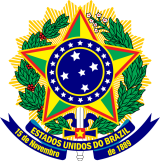 MINISTÉRIO DA EDUCAÇÃOINSTITUTO FEDERAL DO ESPÍRITO SANTOCAMPUS VITÓRIAANEXO VIIFormulário de Requerimento de Isenção de Taxa de Inscrição Eu ________________________________________________________ CPF nº_______________________ Documento de identidade nº____________________ residente na__________________________________ _________________________________________________________________________________________ Bairro__________________________________Cidade______________________________-______________ Estado ________________, telefone nº ________________________________venho requerer a comissão responsável pelo Processo Seletivo Simplificado 65/2022 – IFES/Campus Vitória para o curso de Graduação em Letras Inglês - Segunda Licenciatura - modalidade a distância, isenção de pagamento da taxa de inscrição. Observação: O(a) candidato(a) deverá enviar(via e-mail) cópia dos documentos, de acordo com o Edital 065/2022. Documentos apresentados:[   ] comprovante de indicação do Número de Identificação Social – NIS, atribuído pelo CadÚnico;Declaro serem verdadeiros os documentos apresentados juntamente com este requerimento. ___________________________________________________Assinatura do(a) candidato(a))Solicitação:[   ] deferida 	[   ] indeferidaEm, _____/_____/_____ Comissão do Processo Seletivo